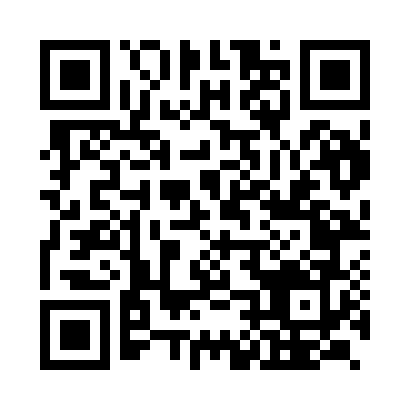 Prayer times for Zozar, IndiaMon 1 Jul 2024 - Wed 31 Jul 2024High Latitude Method: One Seventh RulePrayer Calculation Method: University of Islamic SciencesAsar Calculation Method: HanafiPrayer times provided by https://www.salahtimes.comDateDayFajrSunriseDhuhrAsrMaghribIsha1Mon3:535:1612:265:267:368:592Tue3:535:1612:265:267:368:593Wed3:545:1612:265:267:368:594Thu3:545:1712:265:267:368:595Fri3:545:1712:275:267:368:596Sat3:555:1812:275:267:368:597Sun3:555:1812:275:267:358:598Mon3:565:1912:275:267:358:599Tue3:565:1912:275:267:358:5810Wed3:565:2012:275:267:358:5811Thu3:575:2112:285:267:348:5812Fri3:575:2112:285:267:348:5813Sat3:585:2212:285:267:348:5814Sun3:585:2212:285:257:338:5715Mon3:595:2312:285:257:338:5716Tue3:595:2412:285:257:328:5717Wed4:005:2412:285:257:328:5618Thu4:005:2512:285:257:318:5619Fri4:015:2512:285:257:318:5620Sat4:015:2612:285:247:308:5521Sun4:025:2712:285:247:308:5522Mon4:025:2712:285:247:298:5523Tue4:025:2812:285:247:298:5424Wed4:035:2912:295:237:288:5425Thu4:035:2912:295:237:278:5326Fri4:045:3012:295:237:278:5327Sat4:045:3112:295:227:268:5228Sun4:055:3212:285:227:258:5229Mon4:055:3212:285:227:248:5130Tue4:065:3312:285:217:238:5131Wed4:065:3412:285:217:238:50